IX - заседание  4-созыва		               КАРАР                                                    	                        РЕШЕНИЕ         04 июль 2017 й.                             № 54                            04 июля 2017 г.О выделении средств за счет остатка на 01.07.2017 годаВ соответствии с п. 10 решения  Совета сельского поселения Усть-Табасский сельсовет муниципального района Аскинский район Республики Башкортостан №24 от 22 декабря 2016 года «О бюджете сельского поселения Усть-Табасский сельсовет муниципального района Аскинский район Республики Башкортостан на 2017 год и на плановый период 2018 и 2019 годов» Совет сельского поселения Усть-Табасский сельсовет муниципального района  Аскинский район Республики Башкортостан р е ш и л:1. Средства за счет остатка на начало года 01.07.2017 года в сумме 22000 (Двадцать две тысячи) рублей направить на следующие цели:2. Внести соответствующие изменения в бюджет сельского поселения.Глава сельского поселения Усть-Табасский сельсовет   муниципального районаАскинский районРеспублики Башкортостан						Б.Н. ШарифисламовБАШҠОРТОСТАН РЕСПУБЛИКАҺЫАСҠЫН  РАЙОНЫМУНИЦИПАЛЬ РАЙОНЫНЫҢТАБАҪКЫ−ТАМАҠАУЫЛ СОВЕТЫАУЫЛ  БИЛӘМӘҺЕ СОВЕТЫ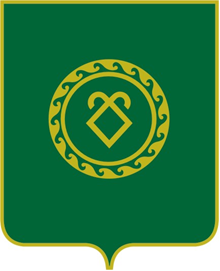 СОВЕТСЕЛЬСКОГО ПОСЕЛЕНИЯУСТЬ-ТАБАССКИЙ СЕЛЬСОВЕТМУНИЦИПАЛЬНОГО РАЙОНААСКИНСКИЙ РАЙОНРЕСПУБЛИКИ  БАШКОРТОСТАН№ п\пКодыСумма (руб)Назначение платежа1.\0104\791\99\0\00\02040\244\226.10\ФЗ.131.03.2\\15101\\|013-111222000Услуги по разработке паспортов опасных отходовИтого22000